The following tracks feature either two-, three-, or four-part phrase structure in the section indicated.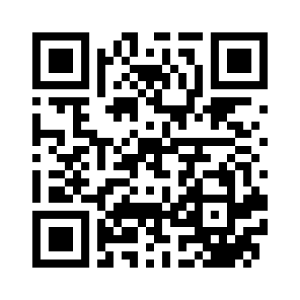 Listen to each track.For the section indicated, identify each phrase and label the timestamp and starting lyrics.Possible phrases include a, a’, b, s, r, d, or cIdentify any notable variations to the prototypical phrase structure (if present), and briefly describe their effect.All rows will not necessarily be used!1. Roger Miller, “King of the Road” (1965), 0:09–0:41Explain any variations (if present).2. Gloria Estefan & Miami Sound Machine, “Anything For You” (1988), 0:27–0:54Explain any variations (if present).3. Creedence Clearwater Revival, “Proud Mary” (1969), 0:12–0:44Explain any variations (if present).4. Pointer Sisters, “Slow Hand” (1981), 0:53–1:20Explain any variations (if present).timestamplabellyrics0:09timestamplabellyrics0:27timestamplabellyrics0:12timestamplabellyrics0:53